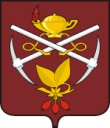 АДМИНИСТРАЦИЯ ГОРОДСКОГО ОКРУГА «ГОРОД КИЗЕЛ»Р А С П О Р Я Ж Е Н И Е         06.07.2022		                                                                                  № 275-рО внесении изменений в распоряжение городского округа «Город Кизел» от 25.05.2022 № 223-р «Об утверждениидорожной карты внедрения оказания услуг в Региональной информационной системе обеспечения градостроительной деятельности Пермского края в электронном видена территории городского округа«Город Кизел»В исполнении пп.5.1.1 п.5 протокола заседания Совета глав муниципальных районов, муниципальных и городских округов при губернаторе Пермского края от 01 февраля 2022 № 1, руководствуясь п.11 ч.2 ст.44, п.16 ч.5 ст.46 Устава городского округа «Город Кизел» Пермского края:1.Внести в Дорожную карту  внедрения оказания услуг в Региональной информационной системе обеспечения градостроительной деятельности Пермского края в электронном виде на территории городского округа «Город Кизел», утвержденную  распоряжением  городского округа «Город Кизел» от 25.05.2022  № 223-р (далее по тексту Дорожная карта) следующие изменения, изложив Дорожную карту в новой редакции, согласно приложению к настоящему распоряжению.2. Настоящее распоряжение вступает в силу с момента подписания.3. Возложить контроль за исполнением настоящего распоряжения на заместителя главы администрации города Кизела по инфраструктуре и ЖКХПихтовникова И.Ю.   Глава города Кизела                                                                                А.В.РодыгинПриложениек распоряжению администрации городского округа «Город Кизел» от  06.07.2022   № 275-рДОРОЖНАЯ КАРТА ПО НАПОЛНЕНИЮ РАБОЧЕЙ области местного значения «город кизел» РИСОГД ПК№ п/пМероприятиеСрок исполненияОтветственный1.Формирование мероприятий, обеспечивающих деятельность по ведению РИСОГД ПКФормирование мероприятий, обеспечивающих деятельность по ведению РИСОГД ПКФормирование мероприятий, обеспечивающих деятельность по ведению РИСОГД ПК1.1.Проведение анализа состава, содержания и объема сведений, документов и материалов, размещенных и подлежащих размещению в РИСОГД ПКдекабрь 2022Отдел	архитектуры и градостроительства2.Формирование мероприятий по сбору и актуализации сведений (данных) в РИСОГД ПКФормирование мероприятий по сбору и актуализации сведений (данных) в РИСОГД ПКФормирование мероприятий по сбору и актуализации сведений (данных) в РИСОГД ПК2.1.Формирование и проведение мероприятий по обеспечению информационного взаимодействия с органами – обладателями сведений, с целью сбора сведений о документах и материалах, определения объема и состава сведений, подлежащих загрузке в РИСОГД ПК, в том числе в электронном видедекабрь 2023Отдел	архитектуры и градостроительства3.Формирование мероприятий по наполнению РИСОГД ПКФормирование мероприятий по наполнению РИСОГД ПКФормирование мероприятий по наполнению РИСОГД ПК3.1.Определение перечня сведений (данных), документов и материалов, обеспечивающих автоматизацию муниципальных услуг: определение перечня и состава градостроительных и иных данных, необходимых для оказания муниципальных услуг в автоматизированном виде (с помощью РИСОГД ПК)декабрь 2022Отдел	архитектуры и градостроительства3.2.Определение и оценка объема, состава градостроительных документов и материалов (архивных) для ввода в РИСОГД ПКдекабрь 2023Отдел	архитектуры и градостроительства4.Наполнение РИСОГД ПКНаполнение РИСОГД ПКНаполнение РИСОГД ПК4.1.Ввод данных, необходимых для осуществления деятельности по наполнению РИСОГД ПКОтдел	архитектуры и градостроительстваза 2019 г.декабрь 2023Отдел	архитектуры и градостроительстваза 2018 – 2017 гг.2024 Отдел	архитектуры и градостроительства